Publicado en Barcelona el 20/09/2017 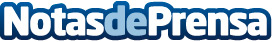 WITTENSTEIN en ‘Automatización y Robótica Industrial’Las tendencias y soluciones más avanzadas de los procesos de producción en ayri11Datos de contacto:Thorsten WeissNota de prensa publicada en: https://www.notasdeprensa.es/wittenstein-en-automatizacion-y-robotica Categorias: Inteligencia Artificial y Robótica Cataluña Eventos E-Commerce http://www.notasdeprensa.es